ТВОРЧІ ЗАВДАННЯ З УКРАЇНСЬКОЇ МОВИПортал для обдарованих дітей2 класТрегубенко О.ЮБ. ЗОШ № 25І варіантТЕКСТСойка - працьовита пташка. Вона сідає на вкриту листям землю біля великих дубів. Її улюбленими ласощами є жолуді. Сойка нишпорить у листі. Вибирає найбільший жолудь. Потім бере його в дзьоб, але не їсть. Що вона буде з ним робити? Пташка ховає жолудь в гущавині. Навесні сотні маленьких дубків виростуть в цьому лісі. Зрозуміли, чия це робота?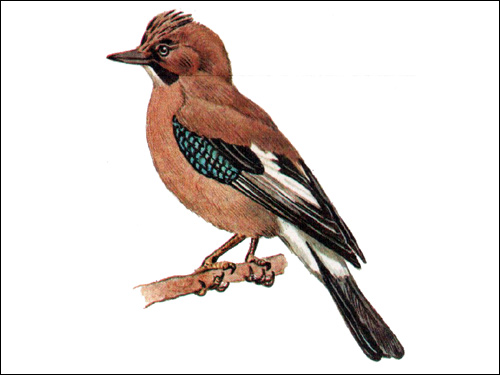 Люди дякують галасливій пташці за посаджені дерева. Хай і надалі прикрашає сойка наші ліси!(За Степаном Мацюцьким) (69 слів)Завдання1. Добери заголовок до тексту, встанови межі речень, в кінці речень постав потрібні розділові знаки.2. До поданих слів знайди в тексті слова, близькі за значенням (синоніми), запиши їх  парами. Підкресли пару, в якій обидва слова відповідають на питання що?3. Знайди та підкресли в тексті слова з протилежним значенням (антоніми) (великих - маленьких)4. Серед поданих фразеологізмів вибери і запиши у 2 стовпчики тільки ті, що відповідають за значенням парі слів з попереднього завдання.Фразеологізми: кури не клюють, як з гуски вода, кіт наплакав, хоч лопатою горни, із заячий хвіст.5. Додаючи потрібні слова з тексту склади загадку про сойкуПташка працьовитажолуді ….   (ховала)дерева ….   (саджала)ліси ….  (прикрашала)ІІ варіантТЕКСТ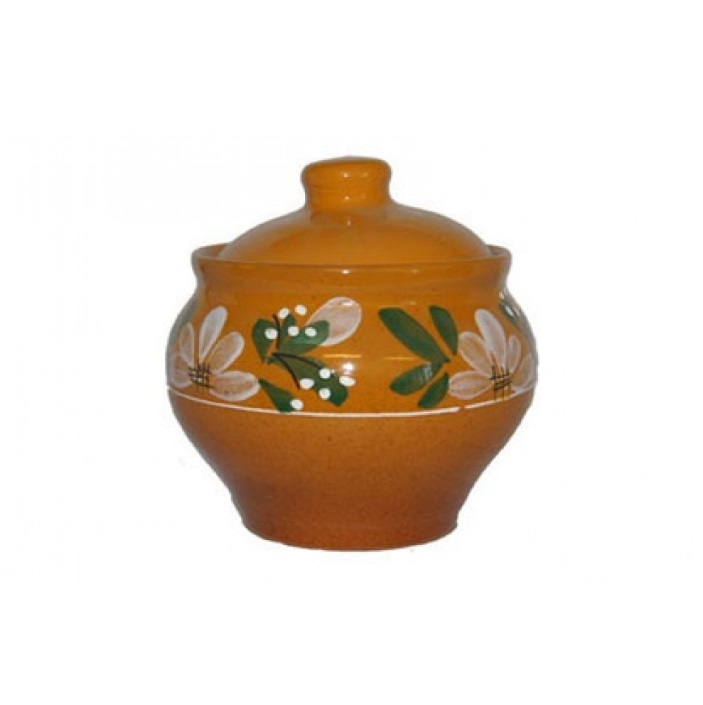 Керамічний горщик - це вдалий винахід людства. Цей вид посуду був поширений у багатьох народів. Та чи не найбільше - в українців. Що нагадує форма горщика? Її гончарям підказала сама природа. Точніше - фігура людини. Цей посуд дуже зручний. Навіть розмір отвору не випадковий! Якби він був більший - страва швидко охолоджувалась.  Покришка горщика знімалась і слугувала мискою. Як все гарно продумано!Горщик годував родину. Тому шанувався у нашого народу як символ достатку (Із журналу)  (70 слів)Завдання1. Добери заголовок до тексту, встанови межі речень, в кінці речень постав потрібні розділові знаки.2. До поданих слів знайди в тексті слова, близькі за значенням (синоніми), запиши їх  парами. Підкресли пару, в якій обидва слова відповідають на питання що?3. До слова «швидко» добери антонім, запиши парою.4. Серед поданих фразеологізмів вибери і запиши у 2 стовпчики тільки ті, що відповідають за значенням парі слів з попереднього завдання.Фразеологізми:з усіх ніг, як мокре горить, про людське око, аж у вухах вітер свистить, ледве ноги переставляє5. Додаючи потрібні слова з тексту склади загадку про горщикЦе - посуд практичнийвін ….   (керамічний)Родину ….   (годує)народ його ….  (шанує)